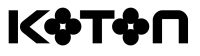 Котон Магазаџилик ДООЕЛ. Друштво за трговија  со текстил на мало во специјализираните продавници, распишува конкурс за работно место:Прoдажен персонал во малопродажен објект-Ramstore Mall (Part Time-пола работно време)Место на работа: Скопје-Ramstore MallОпис на работата:Примање и изложување на робата по правилата на брендотСледење на асортиманот и залихите во секторитеВодење на пропратна документацијаРабота на касаУслужување на купувачите, во склад со стандардите на брендотУслови:Минимум III степен стручна подготовкаПожелно претходно работно искуство на исто или слично работно местоПознавање работа со компјутерОдговорност и организираност во работењетоКомуникативност, љубезност и тимско работењеДинамично опкружувањеБрз професионален развој и напредок во кариератаРокот на пријавување е 4 дена , од денот на објавување.Ќе бидат контактирани само кандидатите кои ќе влезат во потесниот избор.Mail: MANAGERM777@koton.com.tr